Załącznik nr 1 do Regulaminu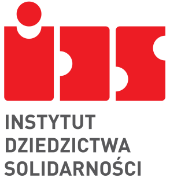 przyznawania patronatu honorowego Instytutu Dziedzictwa Solidarności z dnia 24 czerwca 2020 r.WNIOSEK O PATRONAT HONOROWYINSTYTUTU DZIEDZICTWA SOLIDARNOŚCINazwa OrganizatoraNumer KRS Organizatora lub inny numer wpisu do właściwego rejestruAdres OrganizatoraOpis przedsięwzięcia oraz uzasadnienie przyznania patronatu honorowegoLokalizacja przedsięwzięcia Harmonogram przedsięwzięciaTermin rozpoczęcia oraz zakończenia przedsięwzięciaOsoba odpowiedzialna za kontakt po stronie OrganizatoraInstytucje (partnerzy projektu) lub osoby zaangażowane we współpracę przy przedsięwzięciu Media zaangażowane w przedsięwzięciePrzewidywana lub planowana kampania medialnaOświadczam, że zapoznałem/am się z Regulaminemprzyznawania patronatu honorowego Instytutu Dziedzictwa Solidarności z dnia 24 czerwca 2020r.    DataPodpis organizatora lub osoby upoważnionejulicanr budynku/lokalumiejscowośćkod pocztowyulicanr budynku/lokaluMiejscowośćKod pocztowyGminaPowiatWojewództwoL.p.DataOpis czynności1.2.3.4.5.6.Termin rozpoczęciaTermin zakończeniaImię i NazwiskoStanowiskoNr telefonuAdres emailNazwa/Imię i nazwiskoCharakter współpracy